Name of Journal: World Journal of GastroenterologyESPS Manuscript NO: 18929Manuscript Type: Editorialdiagnosis and therapies for gastric non-invasive neoplasiaKato M. diagnosis and therapies for gastric NINMotohiko KatoMotohiko Kato, Department of Gastroenterology, National Hospital Organization Tokyo Medical Center, Tokyo 152-8902, JapanAuthor contributions: Kato M solely contributed to this paper. Conflict-of-interest statement: the author has no conflict of interest related to the manuscript.Open-Access: This article is an open-access article which was selected by an in-house editor and fully peer-reviewed by external reviewers. It is distributed in accordance with the Creative Commons Attribution Non Commercial (CC BY-NC 4.0) license, which permits others to distribute, remix, adapt, build upon this work non-commercially, and license their derivative works on different terms, provided the original work is properly cited and the use is non-commercial. See: http://creativecommons.org/licenses/by-nc/4.0/Correspondence to: Motohiko Kato, MD, PhD, Department of Gastroenterology, National Hospital Organization Tokyo Medical Center, 2-5-1 Higashigaoka, Meguro-ku, Tokyo 152-8902, Japan. moto2hiko@icloud.com Telephone: +81-3-34110111        Fax: +81-3-34129811Received: April 28, 2015  Peer-review started: May 7, 2015First decision: July 13, 2015Revised: July 23, 2015Accepted: September 28, 2015  Article in press:Published online:AbstractThere has been a great discrepancy of pathological diagnosis for gastric non-invasive neoplasia/dysplasia between Japanese and western pathologists. In Japan, lesions that most western pathologists diagnose as dysplasia are often considered adenocarcinoma based on nuclear and structural atypia regardless of the presence of invasion. In the Vienna classification, gastric non-invasive intraepithelial neoplasia (NIN) were divided into low grade and high grade (including intra-mucosal cancer of Japanese criteria). The diagnosis by both endoscopy and pathology of biopsy specimen is difficult. Recent advances of diagnostic modality such as magnified endoscopy and imaged enhanced endoscopy is expected to improve the diagnostic yield for NIN. There are two treatment strategies for NIN, observation and diagnostic therapy by endoscopic resection (ER). ER is acceptable because of its less invasiveness and high local control rate, on the other hand, cancer-developing rate of low-grade NIN is reported to be low. Therefore there is controversy for the treatment of gastric NIN. Prospective study based on unified pathological definition is required in the future.Key words: Gastric; Non-invasive intraepithelial neoplasia; Gastric; Adenoma; Adenocarcinoma; Diagnosis © The Author(s) 2015. Published by Baishideng Publishing Group Inc. All rights reserved.Core tip: The discrepancy of pathological diagnosis for gastric non-invasive neoplasia/dysplasia between Japanese and western pathologists was solved by Vienna classification. Although recent advances of diagnostic modality such as magnified endoscopy and imaged enhanced endoscopy is expected to improve the diagnostic yield for non-invasive intraepithelial neoplasia (NIN), precise prediction of histology is not easy by the findings of conventional white light endoscopy and pathologic findings of forceps biopsy. There is still a controversy regarding the treatment of NIN, observation and diagnostic therapy by endoscopic resection. Prospective study based on unified pathological definition is required in the future.Kato M. diagnosis and therapies for gastric non-invasive neoplasia. World J Gastroenterol 2015; In pressINTRODUCTIONGastric cancer is one of the most common neoplasms worldwide, accounting for over 870000 new cases and more than 650000 deaths annually[1]. Early gastric cancer (EGC), which is defined as cancer of which the invasion depth remains mucosa or submucosa is known to have a good prognosis[2] and endoscopic resection (ER) is widely accepted as a local treatment for these lesions[3-7]. There is a benign non-invasive intraepithelial neoplasia (NIN), also called as gastric adenoma or dysplasia. On the contrary to colorectal adenoma, “adenoma-carcinoma sequence” in the stomach has not been proven, NIN is generally considered to be a premalignant lesion[8-10].The diagnosis of NIN according to both endoscopic and histopathological findings is not always easy. Moreover there are some controversies concerning how to treat NIN[11]. In this editorial, we discuss clinical problems concerning diagnosis and treating NIN.CHANGES IN CLASSIFICATION FOR GASTRIC INTRAEPITHELIAL NEOPLASIAVienna classification It is known that there is a considerable difference in pathological diagnosis of gastric epithelial neoplasia by between western and Japanese pathologists. Western pathologists have used “dysplasia” for unequivocal neoplastic epithelium. Dysplasia was divided into high- and low-grade based on structural atypia and they seldom diagnosed as “adenocarcinoma” unless invasion was confirmed[12-14]. In Japan, lesions that most western pathologists diagnose as dysplasia are often considered adenocarcinoma based on nuclear and structural atypia regardless of the presence of invasion (table 1).To resolve some confusions caused by these diagnostic discrepancies between western and Japanese pathologists, in September 1998 approximately 30 pathologists from 12 countries met in Vienna and made a consensus on the terminology for gastrointestinal epithelial neoplasia, named the Vienna classification[11]. In this classification, gastric non-invasive neoplasia/dysplasia was divided into low grade (category 3) and high-grade (category 4). Category 4 includes high-grade adenoma/ dysplasia”, “non-invasive carcinoma (carcinoma in situ)” and “suspected invasive carcinoma” were clustered into a single category (category 4), termed “noninvasive high-grade neoplasia”. In the Vienna classification revised in 2000[15], intra-mucosal carcinoma was added into category 4. The agreement on the diagnosis for category 4 among Japanese and western pathologists improved to 80% for gastric lesions[16].Difficulties of pathological diagnosis of specimen obtained by endoscopic forceps biopsyAlthough pathological diagnosis established by endoscopic biopsy specimen is the gold standard for gastric epithelial neoplasia, discrepancy between final diagnoses established by endoscopically or surgically resected specimen would sometimes occur. The frequency of the discrepant diagnoses ranges widely in published reports. Recently we report that the diagnosis was changed in 44% of patients who were diagnosed as NIN proven by biopsy (95%CI: 39%-49%). Moreover, in that study, there were 2 lesions (0.42%) of adenocarcinoma with submucosal invasion of more than 500 μm, one of which involved the lymphatic duct[17]. The reasons for the difficulty in making an accurate diagnosis based on a biopsy specimen are as follows: (1) the structural atypia of both adenoma and well-differentiated adenocarcinoma is too subtle to detect in small biopsy specimens; and (2) cancer sometimes exists focally in the lesion and a sampling error might occur (Figure 1). Thus, pathologist might change the diagnosis from adenoma to carcinoma when they determine larger specimen.ENDOSCOPIC DIAGNOSIS OF GASTRIC INTRAEPITHELIAL NEOPLASIA Conventional white light endoscopyEndoscopy has an advantage on the diagnosis of NIN because it is possible to assess the lesion as a whole. Some endoscopic findings have been reported to predict high-risk lesions for malignancy, lesion size, macroscopic type, color of the lesion, and surface pattern (Figure 2). Typical gastric low grade NIN reveals to have slightly elevated (Paris classification type 0-IIa[18]) and whitish color with smooth surface. On the contrary, depressed macroscopic type, reddishness, and nodular surface are reported to reflect malignant histology. These endoscopic findings are useful because of convenience, however they are not satisfactory because the negative predictive value is not so high. We analysed the association between endoscopic findings[19-22] and final pathological findings in 468 NIN cases and lesion diameter larger than 20mm and depressed macroscopic type were significantly more frequently seen cases who were diagnosed as adenocarcinoma after ER. However, the lesions were diagnosed as NIN based on smaller lesion size and elevated macroscopic type, the under-diagnosis rate was over 30%[17]. Therefore only conventional endoscopic diagnosis is not sufficient to make a precise pre- operative diagnosis.Magnified endoscopyMagnified endoscopy is reported to be useful for differentiation of gastric NIN. Tanaka analysed the diagnostic yield of magnified endoscopy with acetic acid spraying and they reported the diagnostic accuracy was over 95%. Moreover, Ohnita et al[23] reported the findings of magnified endoscopy with crystal violet dye correlates with the histological types of gastric epithelial neoplasia.Recently novel diagnostic modalities, image enhanced endoscopy (IEE), are widely used. Narrow band imaging is a kind of IEE of which the usefulness have been reported for differential diagnosis or estimation of invasion depth for epithelial neoplasia arising from gastrointestinal tract[24-26]. Yao et al[27] reported that finding a white opaque substance on magnified endoscope with NBI could predict the final pathology of gastric NIN with a sensitivity of 94% and a specificity of 96%. Kanesaka et al[28] focused on crypt opening on magnified endoscopy with NBI and dense crypt opening pattern could predict malignant histology with a sensitivity of 90% and specificity of 87.8%.Although the diagnostic yields of magnified endoscopy especially combined with IEE were excellent and seemed to be superior to conventional white light imaging (table 2), most of the reports are single-centered retrospective study from high volume center, therefore expert bias is not negligible and the results should be confirmed by future prospective study (ideally randomized trial) to generalize the results.Other modalitiesThere are a few reports concerning the diagnostic capability of confocal laser endomicroscopy (CLE) for identification of gastric superficial cancer/HGIN lesions[29,30]. Although these studies included only relatively small sample size of gastric NIN, the diagnostic yield of CLE is good and it might improve preoperative diagnosis (table 2).TREETMENT FOR GASTRIC NINThere are two treatment strategies for gastric NIN, observation and aggressive endoscopic treatment as a diagnostic therapy.Observation (including Helicobacter pylori eradication)According to the studies focused on the long-term follow up outcomes for gastric NIN, the incidence of progression of histology widely ranged 0% to 86%[31-38] (table 3). Histological grade is considered to caused this difference, in low grade NIN (Vienna category 3) the incidence rate of histological progression to high grade NIN or carcinoma remained less than 10%[31,32], moreover, some cases spontaneously regress during follow-up [31, 35, 37]. It is also reported that eradication therapy of Helicobacter pylori (H. pylori) might reduce gastric cancer development[33] or it might accomplish regression of NIN from comparatively small studies[31,39]. These facts suggest that the malignant potential of low grade NIN is low and observation would be acceptable, whereas high grade NIN should be resected.Endoscopic resectionThe other strategy is diagnostic therapy. As mentioned above, it is difficult to make an accurate pathological diagnosis with small biopsy specimens, ER might be used for the purpose of “total biopsy”. It is reported that pathological diagnosis changes in 10% to 50% of the patients after ER [17,40-42]. ER is a less invasive treatment, however, complications such as perforation or bleeding sometimes occurs. In our comparatively large-scale retrospective study in which 468 NIN cases underwent ESD, R0 resection was accomplished in 97% of the patients and ESD-related bleeding and perforation rate was 5.4% and 4.7%. Most of the complications were managed conservatively and serious complication rate was 0.43%. These outcomes seem to be acceptable considering the high under-diagnosis rate of forceps biopsy[17]. The advantage of ER is to release the patients from physiological, psychological, and financial strains caused by repeated endoscopic examination with biopsies.CONCLUSIONThe discrepancy of pathological diagnosis for gastric non-invasive neoplasia/dysplasia between Japanese and western pathologists was solved by Vienna classification. Although recent advances of diagnostic modality such as magnified endoscopy and imaged enhanced endoscopy is expected to improve the diagnostic yield for NIN, precise prediction of histology is not easy by the findings of conventional white light endoscopy and pathologic findings of forceps biopsy. There is still a controversy regarding the treatment of NIN, observation and diagnostic therapy by ER. Prospective study based on unified pathological definition is required in the future.REFFRENCES1 WHO. World Cancer Report: IARCPress, 20032 Japanese Gastric Cancer Association Registration Committee1, Maruyama K, Kaminishi M, Hayashi K, Isobe Y, Honda I, Katai H, Arai K, Kodera Y, Nashimoto A. Gastric cancer treated in 1991 in Japan: data analysis of nationwide registry. Gastric Cancer 2006; 9: 51-66 [PMID: 16767357 DOI: 10.1007/s10120-006-0370-y]3 Isomoto H, Shikuwa S, Yamaguchi N, Fukuda E, Ikeda K, Nishiyama H, Ohnita K, Mizuta Y, Shiozawa J, Kohno S. Endoscopic submucosal dissection for early gastric cancer: a large-scale feasibility study. Gut 2009; 58: 331-336 [PMID: 19001058 DOI: 10.1136/gut.2008.165381]4 Akasaka T, Nishida T, Tsutsui S, Michida T, Yamada T, Ogiyama H, Kitamura S, Ichiba M, Komori M, Nishiyama O, Nakanishi F, Zushi S, Nishihara A, Iijima H, Tsujii M, Hayashi N. Short-term outcomes of endoscopic submucosal dissection (ESD) for early gastric neoplasm: multicenter survey by osaka university ESD study group. Dig Endosc 2011; 23: 73-77 [PMID: 21198921 DOI: 10.1111/j.1443-1661.2010.01062.x]5 Kato M, Nishida T, Yamamoto K, Hayashi S, Kitamura S, Yabuta T, Yoshio T, Nakamura T, Komori M, Kawai N, Nishihara A, Nakanishi F, Nakahara M, Ogiyama H, Kinoshita K, Yamada T, Iijima H, Tsujii M, Takehara T. Scheduled endoscopic surveillance controls secondary cancer after curative endoscopic resection for early gastric cancer: a multicentre retrospective cohort study by Osaka University ESD study group. Gut 2013; 62: 1425-1432 [PMID: 22914298 DOI: 10.1136/gutjnl-2011-301647]6 Chung IK, Lee JH, Lee SH, Kim SJ, Cho JY, Cho WY, Hwangbo Y, Keum BR, Park JJ, Chun HJ, Kim HJ, Kim JJ, Ji SR, Seol SY. Therapeutic outcomes in 1000 cases of endoscopic submucosal dissection for early gastric neoplasms: Korean ESD Study Group multicenter study. Gastrointest Endosc 2009; 69: 1228-1235 [PMID: 19249769 DOI: 10.1016/j.gie.2008.09.027]7 Takeuchi Y, Uedo N, Iishi H, Yamamoto S, Yamamoto S, Yamada T, Higashino K, Ishihara R, Tatsuta M, Ishiguro S. Endoscopic submucosal dissection with insulated-tip knife for large mucosal early gastric cancer: a feasibility study (with videos). Gastrointest Endosc 2007; 66: 186-193 [PMID: 17591498 DOI: 10.1016/j.gie.2007.03.1059]8 de Vries AC, van Grieken NC, Looman CW, Casparie MK, de Vries E, Meijer GA, Kuipers EJ. Gastric cancer risk in patients with premalignant gastric lesions: a nationwide cohort study in the Netherlands. Gastroenterology 2008; 134: 945-952 [PMID: 18395075 DOI: 10.1053/j.gastro.2008.01.071]9 Rugge M, Cassaro M, Di Mario F, Leo G, Leandro G, Russo VM, Pennelli G, Farinati F. The long term outcome of gastric non-invasive neoplasia. Gut 2003; 52: 1111-1116 [PMID: 12865267]10 Whiting JL, Sigurdsson A, Rowlands DC, Hallissey MT, Fielding JW. The long term results of endoscopic surveillance of premalignant gastric lesions. Gut 2002; 50: 378-381 [PMID: 11839718]11 Schlemper RJ, Riddell RH, Kato Y, Borchard F, Cooper HS, Dawsey SM, Dixon MF, Fenoglio-Preiser CM, Fléjou JF, Geboes K, Hattori T, Hirota T, Itabashi M, Iwafuchi M, Iwashita A, Kim YI, Kirchner T, Klimpfinger M, Koike M, Lauwers GY, Lewin KJ, Oberhuber G, Offner F, Price AB, Rubio CA, Shimizu M, Shimoda T, Sipponen P, Solcia E, Stolte M, Watanabe H, Yamabe H. The Vienna classification of gastrointestinal epithelial neoplasia. Gut 2000; 47: 251-255 [PMID: 10896917]12 Morson BC, Sobin LH, Grundmann E, Johansen A, Nagayo T, Serck-Hanssen A. Precancerous conditions and epithelial dysplasia in the stomach. J Clin Pathol 1980; 33: 711-721 [PMID: 7430384]13 Ming SC, Bajtai A, Correa P, Elster K, Jarvi OH, Munoz N, Nagayo T, Stemmerman GN. Gastric dysplasia. Significance and pathologic criteria. Cancer 1984; 54: 1794-1801 [PMID: 6478415]14 Riddell RH, Goldman H, Ransohoff DF, Appelman HD, Fenoglio CM, Haggitt RC, Ahren C, Correa P, Hamilton SR, Morson BC. Dysplasia in inflammatory bowel disease: standardized classification with provisional clinical applications. Hum Pathol 1983; 14: 931-968 [PMID: 6629368]15 Stolte M. The new Vienna classification of epithelial neoplasia of the gastrointestinal tract: advantages and disadvantages. Virchows Arch 2003; 442: 99-106 [PMID: 12596058 DOI: 10.1007/s00428-002-0680-3]16 Schlemper RJ, Kato Y, Stolte M. Review of histological classifications of gastrointestinal epithelial neoplasia: differences in diagnosis of early carcinomas between Japanese and Western pathologists. J Gastroenterol 2001; 36: 445-456 [PMID: 11480788]17 Kato M, Nishida T, Tsutsui S, Komori M, Michida T, Yamamoto K, Kawai N, Kitamura S, Zushi S, Nishihara A, Nakanishi F, Kinoshita K, Yamada T, Iijima H, Tsujii M, Hayashi N. Endoscopic submucosal dissection as a treatment for gastric noninvasive neoplasia: a multicenter study by Osaka University ESD Study Group. J Gastroenterol 2011; 46: 325-331 [PMID: 21107615 DOI: 10.1007/s00535-010-0350-1]18 Update on the paris classification of superficial neoplastic lesions in the digestive tract. Endoscopy 2005; 37: 570-578 [PMID: 15933932 DOI: 10.1055/s-2005-861352]19 Jung MK, Jeon SW, Park SY, Cho CM, Tak WY, Kweon YO, Kim SK, Choi YH, Bae HI. Endoscopic characteristics of gastric adenomas suggesting carcinomatous transformation. Surg Endosc 2008; 22: 2705-2711 [PMID: 18401651 DOI: 10.1007/s00464-008-9875-2]20 Jung SH, Chung WC, Lee KM, Paik CN, Jung JH, Lee MK, Lee YK, Chung IS. Risk factors in malignant transformation of gastric epithelial neoplasia categorized by the revised Vienna classification: endoscopic, pathological, and immunophenotypic features. Gastric Cancer 2010; 13: 123-130 [PMID: 20602200 DOI: 10.1007/s10120-010-0550-7]21 Cho SJ, Choi IJ, Kim CG, Lee JY, Kook MC, Park S, Ryu KW, Lee JH, Kim YW. Risk of high-grade dysplasia or carcinoma in gastric biopsy-proven low-grade dysplasia: an analysis using the Vienna classification. Endoscopy 2011; 43: 465-471 [PMID: 21425043 DOI: 10.1055/s-0030-1256236]22 Miwa K, Doyama H, Ito R, Nakanishi H, Hirano K, Inagaki S, Tominaga K, Yoshida N, Takemura K, Yamada S, Kaneko Y, Katayanagi K, Kurumaya H, Okada T, Yamagishi M. Can magnifying endoscopy with narrow band imaging be useful for low grade adenomas in preoperative biopsy specimens? Gastric Cancer 2012; 15: 170-178 [PMID: 22407064 DOI: 10.1007/s10120-011-0093-6]23 Ohnita K, Isomoto H, Shikuwa S, Yamaguchi N, Nakayama T, Nishiyama H, Okamoto K, Fukuda E, Takeshima F, Hayashi T, Kohno S, Nakao K. Magnifying chromoendoscopic findings of early gastric cancer and gastric adenoma. Dig Dis Sci 2011; 56: 2715-2722 [PMID: 21360280 DOI: 10.1007/s10620-011-1638-6]24 Ezoe Y, Muto M, Uedo N, Doyama H, Yao K, Oda I, Kaneko K, Kawahara Y, Yokoi C, Sugiura Y, Ishikawa H, Takeuchi Y, Kaneko Y, Saito Y. Magnifying narrowband imaging is more accurate than conventional white-light imaging in diagnosis of gastric mucosal cancer. Gastroenterology 2011; 141: 2017-2025.e3 [PMID: 21856268 DOI: 10.1053/j.gastro.2011.08.007]25 Muto M, Minashi K, Yano T, Saito Y, Oda I, Nonaka S, Omori T, Sugiura H, Goda K, Kaise M, Inoue H, Ishikawa H, Ochiai A, Shimoda T, Watanabe H, Tajiri H, Saito D. Early detection of superficial squamous cell carcinoma in the head and neck region and esophagus by narrow band imaging: a multicenter randomized controlled trial. J Clin Oncol 2010; 28: 1566-1572 [PMID: 20177025 DOI: 10.1200/JCO.2009.25.4680]26 Ikematsu H, Matsuda T, Emura F, Saito Y, Uraoka T, Fu KI, Kaneko K, Ochiai A, Fujimori T, Sano Y. Efficacy of capillary pattern type IIIA/IIIB by magnifying narrow band imaging for estimating depth of invasion of early colorectal neoplasms. BMC Gastroenterol 2010; 10: 33 [PMID: 20346170 DOI: 10.1186/1471-230X-10-33]27 Yao K, Iwashita A, Tanabe H, Nishimata N, Nagahama T, Maki S, Takaki Y, Hirai F, Hisabe T, Nishimura T, Matsui T. White opaque substance within superficial elevated gastric neoplasia as visualized by magnification endoscopy with narrow-band imaging: a new optical sign for differentiating between adenoma and carcinoma. Gastrointest Endosc 2008; 68: 574-580 [PMID: 18656862 DOI: 10.1016/j.gie.2008.04.011]28 Kanesaka T, Sekikawa A, Tsumura T, Maruo T, Osaki Y, Wakasa T, Shintaku M, Yao K. Dense-type crypt opening seen on magnifying endoscopy with narrow-band imaging is a feature of gastric adenoma. Dig Endosc 2014; 26: 57-62 [PMID: 23560862 DOI: 10.1111/den.12076]29 Wang SF, Yang YS, Wei LX, Lu ZS, Guo MZ, Huang J, Peng LH, Sun G, Ling-Hu EQ, Meng JY. Diagnosis of gastric intraepithelial neoplasia by narrow-band imaging and confocal laser endomicroscopy. World J Gastroenterol 2012; 18: 4771-4780 [PMID: 23002348 DOI: 10.3748/wjg.v18.i34.4771]30 Li WB, Zuo XL, Li CQ, Zuo F, Gu XM, Yu T, Chu CL, Zhang TG, Li YQ. Diagnostic value of confocal laser endomicroscopy for gastric superficial cancerous lesions. Gut 2011; 60: 299-306 [PMID: 21193460 DOI: 10.1136/gut.2010.223586]31 Suzuki S, Gotoda T, Suzuki H, Kono S, Iwatsuka K, Kusano C, Oda I, Sekine S, Moriyasu F. Morphologic and Histologic Changes in Gastric Adenomas After Helicobacter pylori Eradication: A Long-Term Prospective Analysis. Helicobacter 2015; Epub ahead of print [PMID: 25704290 DOI: 10.1111/hel.12218]32 Yamada H, Ikegami M, Shimoda T, Takagi N, Maruyama M. Long-term follow-up study of gastric adenoma/dysplasia. Endoscopy 2004; 36: 390-396 [PMID: 15100945 DOI: 10.1055/s-2004-814330]33 Saito K, Arai K, Mori M, Kobayashi R, Ohki I. Effect of Helicobacter pylori eradication on malignant transformation of gastric adenoma. Gastrointest Endosc 2000; 52: 27-32 [PMID: 10882958 DOI: 10.1067/mge.2000.106112]34 Kokkola A, Haapiainen R, Laxén F, Puolakkainen P, Kivilaakso E, Virtamo J, Sipponen P. Risk of gastric carcinoma in patients with mucosal dysplasia associated with atrophic gastritis: a follow up study. J Clin Pathol 1996; 49: 979-984 [PMID: 9038734]35 Bearzi I, Brancorsini D, Santinelli A, Rezai B, Mannello B, Ranaldi R. Gastric dysplasia: a ten-year follow-up study. Pathol Res Pract 1994; 190: 61-68 [PMID: 8065990]36 Fertitta AM, Comin U, Terruzzi V, Minoli G, Zambelli A, Cannatelli G, Bodini P, Bertoli G, Negri R, Brunati S. Clinical significance of gastric dysplasia: a multicenter follow-up study. Gastrointestinal Endoscopic Pathology Study Group. Endoscopy 1993; 25: 265-268 [PMID: 8330543 DOI: 10.1055/s-2007-1010311]37 Di Gregorio C, Morandi P, Fante R, De Gaetani C. Gastric dysplasia. A follow-up study. Am J Gastroenterol 1993; 88: 1714-1719 [PMID: 8213713]38 Saraga EP, Gardiol D, Costa J. Gastric dysplasia. A histological follow-up study. Am J Surg Pathol 1987; 11: 788-796 [PMID: 3661823]39 Gotoda T, Saito D, Kondo H, Ono H, Oda I, Fujishiro M, Yamaguchi H. Endoscopic and histological reversibility of gastric adenoma after eradication of Helicobacter pylori. J Gastroenterol 1999; 34 Suppl 11: 91-96 [PMID: 10616774]40 Muehldorfer SM, Stolte M, Martus P, Hahn EG, Ell C. Diagnostic accuracy of forceps biopsy versus polypectomy for gastric polyps: a prospective multicentre study. Gut 2002; 50: 465-470 [PMID: 11889063]41 Nam KW, Song KS, Lee HY, Lee BS, Seong JK, Kim SH, Moon HS, Lee ES, Jeong HY. Spectrum of final pathological diagnosis of gastric adenoma after endoscopic resection. World J Gastroenterol 2011; 17: 5177-5183 [PMID: 22215942 DOI: 10.3748/wjg.v17.i47.5177]42 Lee CK, Chung IK, Lee SH, Kim SP, Lee SH, Lee TH, Kim HS, Park SH, Kim SJ, Lee JH, Cho HD, Oh MH. Is endoscopic forceps biopsy enough for a definitive diagnosis of gastric epithelial neoplasia? J Gastroenterol Hepatol 2010; 25: 1507-1513 [PMID: 20796147 DOI: 10.1111/j.1440-1746.2010.006367.x]P-Reviewer: Vieth M S-Editor: Ma YJ L-Editor:   E-Editor:Table 1 Vienna classification and Japanese classification of gastric cancer for diagnosis of gastric intraepithelial neoplasiaTable 2 Diagnosis yields for gastric non-invasive intraepithelial neoplasia of various endoscopic modalityWLE: white light endoscopy; CLE: confocal laser endomicroscopy.Table 3 Long-term follow-up outcomes of gastric non-invasive intraepithelial neoplasia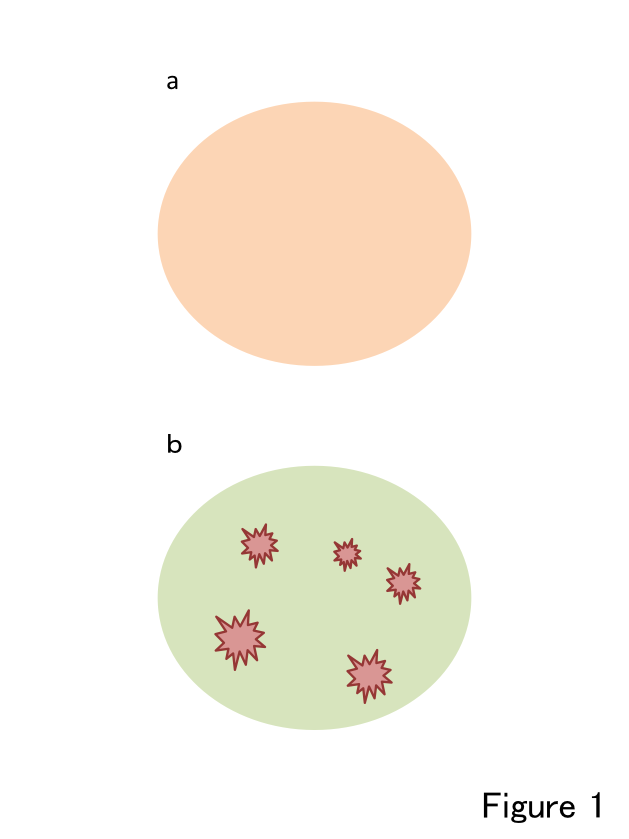 Figure 1 Pathological features of non-invasive neoplasia. a: If the structural atypia was weak, pathological diagnosis is difficult by small specimen obtained by endoscopic forceps biopsy; b: If cancer foci exist focally, sampling error may occur by endoscopic forceps biopsy.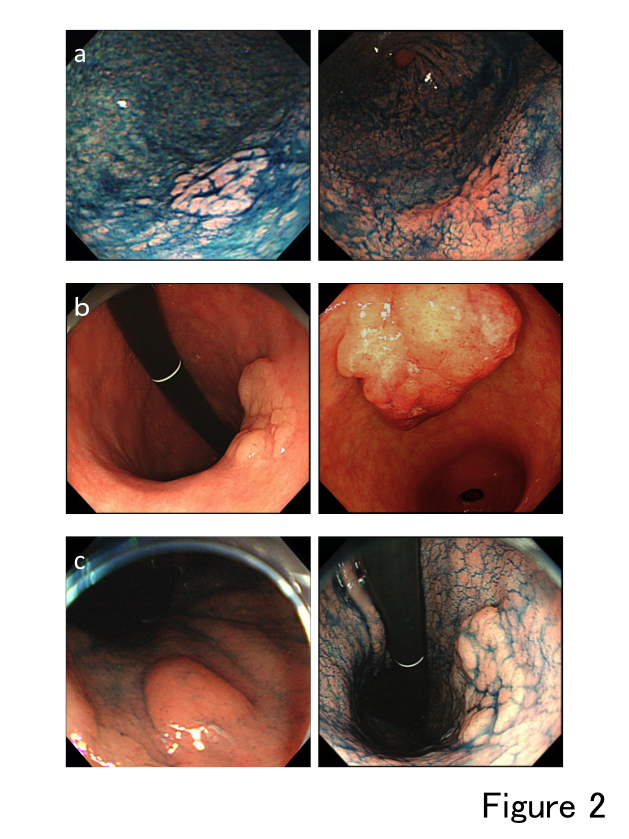 Figure 2 Endoscopic findings of non-invasive neoplasia. a: Macroscopictype:elevated (left), anddepressed (right); b: Color:reddish (left), anddiscolored (right); c: Surface pattern: smooth (left) and nodular (right). List of abbreviations: ER: Endoscopic resection; QOL: quality of life; EMR: endoscopic mucosal resection; ESD: endoscopic submucosal dissection.Vienna classificationVienna classificationJapaneseWesternCategory 3Low grade adenoma/dysplasia (LGA)AdenomaAdenomaCategory 4.1High grade adenoma/dysplasia (HGA)Adenoma/CancerAdenomaCategory 4.2Non-invasive carcinoma(carcinoma in situ)CancerAdenoma/cancerCategory 4.3Suspicion ofinvasive carcinomaCancerAdenoma/cancerCategory 5.1Intramucosal carcinomaCancerAdenoma/cancerCategory 5.2Submucosal carcinomaor beyondCancerCancerRef.ModalitySensitivitySpecificityAccuracyCho et al [21], 2011 WLE7.5%99.4%68.2%Kato et al[17], 2011 WLE42%59%56%Kanesaka et al[28], 2014 NBI-ME90.0%87.8%88.2%Miwa et al[22], 2012 NBI-ME82.4%97.3%N.A.Yao et al[27], 2008 NBI-ME94%96%98.7%Wang et al [29], 2012CLE66.7%92.3%86.8%Li et al[30], 2011 CLE88.1%98.6%96.2%Ref.Incrusion criteriaDurationRegressionAccuracySuzuki et al[31], 2015 Vienna C3 and C4N.A.26%0%Yamada et al[32], 2004 Vienna C3Vienna C44.7Y4.7Y0%0%2.7%10%Saito et al[33], 2000 Adenoma2YN.A.6.3%Kokkola et al[34], 1996 Mild dysplasiaN.A.N.A.0%(4% to moderate)Bearzi et al[35], 1994 LGDN.A.49.4%32.1%Fertitta et al[36], 1993 Moderate and severe dysplasia13MN.A.33%Di Gregorio et al[37], 1993 Mild dysplasiaN.A.74%7%Saraga et al[38], 1987 Mild and moderate dysplasia42MN.A.1.6%Saraga et al[38], 1987 Severe dysplasia42MN.A.86%